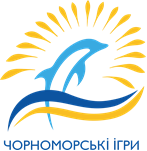 Оголошено склад журі фестивалюОргкомітет фестивалю «Чорноморські Ігри» визначився зі складом журі XV Ювілейного Всеукраїнського благодійного дитячого фестивалю "Чорноморські Ігри". Отже, прослуховувати і оцінювати конкурсантів будуть наступні фахівці:Валентин Коваль (постійний член журі фестивалю, член Національної ради з питань телебачення і радіомовлення), Олена Мозгова (продюсер), Руслан Квінта (композитор), Альона Савінова (викладач вокалу), Сергій Перцев (генеральний директор каналу М1), Натела Чхартішвілі-Зацаринна (генеральний продюсер каналу М1), Сергій Кузін (член ради директорів «ТАВР медіа», музикант, ведучий радіо Roks), Віталій Дроздов (генеральний продюсер «ТАВР медіа», генеральний директор «Хіт Fm»), Олег Боднарчук (режисер, продюсер), Анастасія Каменських, Олексій Потапенко, Надія Дорофєєва, Олексій Завгородній (Позитив), Тіна Кароль, Михайло Хома (DZIDZIO).Нагадаємо, що заявки на участь у конкурсній програмі фестивалю приймаються до 1 липня 2017 року. Форма заявки та положення фестивалю – у відкритому доступі в Фейсбуці на офіційній сторінці компанії «Таврійські Ігри».Фінальна частина фестивалю «Чорноморські Ігри» пройде з 4 до 6 серпня  2017 року у місті Скадовськ (Херсонська область). Головний конкурс фестивалю – вокальний. Він складається з кількох етапів:1 червня - 1 липня 2017 – прослуховування конкурсних пісень online;13-14 липня – прослуховування конкурсантів наживо (м.Київ);4 серпня – півфінал (м.Скадовськ);5 серпня – фінал (м.Скадовськ);6 серпня – змагання за Гран-прі та гала-концерт (м.Скадовськ).До участі у конкурсі допускаються діти віком від 6 до 16 років.